Arpeije Emploi - Fiche de Liaison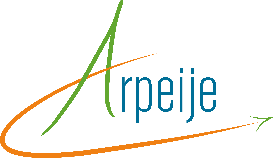 DATE D’ORIENTATION :DATE DU RENDEZ VOUS :Référent : Nom :				Prénom :Structure :Tél. :  Mail :Nom :		Prénom :Né(e) le :		Niveau d’études:Adresse :Tél. : 						Mail :Revenus :     ASS     RSA      AAH     ARE     Aucun      Autre IDENTITE DU BENEFICIAIRE : EXPERIENCES PROFESSIONNELLES